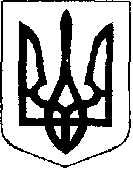  У К Р А Ї Н АЖовківська міська радаЛьвівського району Львівської області 29-та сесія  VIII-го демократичного скликанняРІШЕННЯвід  20.09.2022 року   № 12   Про затвердження  Програми розвитку футболу у Жовківській громаді  на  2022 рік          Відповідно до ст.26 Закону України «Про місцеве самоврядування в Україні», враховуючи  висновок  постійної комісії з питань охорони здоров’я, освіти, науки, культури, мови, прав національних меншин, міжнародного співробітництва, інформаційної політики, молоді, спорту, туризму та соціального захисту населення, Жовківська міська  радаВ И Р І Ш И Л А:Затвердити Програму розвитку футболу  у Жовківській громаді  на  2022 рік, що додається.Контроль за виконанням рішення покласти на постійну з питань охорони здоров’я, освіти, науки, культури, мови, прав національних меншин, міжнародного співробітництва, інформаційної політики, молоді, спорту, туризму та соціального захисту населення (Чурій І.С.)             Міський голова                                                  	                  Олег ВОЛЬСЬКИЙ          «ЗАТВЕРДЖЕНО»                                                     «ПОГОДЖЕНО»                                                                                                      Сесією  Жовківської міської ради                             Начальника фінансового відділурішення № ____ від ________2022 року                  Жовківської міської ради                                                                                                                                                                               ________________ Л.КлячківськаГолова  м/ р _____________ О.Вольський               «_____» _____________20___ р.ПРОГРАМА   розвитку футболу  в  Жовківській громаді  на  2022  рік. Футбол як органічна складова фізичної культури і спорту є частиною культурного життя суспільства, що сприяє збереженню і зміцненню здоров’я людини, розвитку її фізичних і морально-вольових здібностей. Цей найпопулярніший вид спорту охопив усі верстви населення. Ним займаються діти, молодь і ветерани, жінки, люди з обмеженими можливостями. Футбол значною мірою впливає на всі сторони життя людей – їх трудову діяльність, суспільні відносини, сферу споживання, дозвілля, тощо.Мета:Головною  метою  Програми  є створення  необхідних соціально-економічних, нормативно-правових, організаційно-технічних умов та забезпечення антикризових заходів щодо підвищення життєздатності сфери фізичної культури і спорту, зокрема футболу, її реформування в ході адаптації до ринкових відносин.Завдання:     -   сприяння розвитку футболу, популяризації та підвищенню ролі фізичної культури та спорту в соціально-побутовій сфері, зміцненню здоров’я, пропаганда здорового способу життя в Жовківській громаді; створення умов для впровадження здорового способу життя, залучення широких верств населення до масового спорту як важливої складової покращення якості та тривалості активного життя населення;сприяння фізичному і духовному розвитку молоді, виховання її патріотизму, дисципліни, волі;забезпечення підготовки та проведення навчально-тренувальних зборів спортсменів, які беруть участь у спортивних змаганнях різних рівнів;організація та проведення фізкультурно-спортивних заходів, що сприяють пропаганді здорового способу життя, розвитку олімпійського та параолімпійського руху;відродження традицій українського тіловиховання;підвищення майстерності футболістів з різних вікових груп;здійснення заходів спрямованих на подальше впровадження уроків фізкультури з елементами футболу в загальноосвітніх навчальних закладах;розширення кола учасників змагань дитячо-юнацької ліги;розширення мережі та удосконалення структури проведення районних, обласних та Всеукраїнських змагань серед аматорських команд;створення умов для проведення змагань серед широких верств населення;вирішення питань фінансового та матеріально-технічного забезпечення розвитку футболу в сільській місцевості;покращити ефективність системи управління футболом;посилити інтерес до внутрішніх змагань в районі;зупинити втрату провідних футболістів м.Жовква та Жовківської ТГ у зв’язку з їх переходом в інші футбольні клуби Львівської області та кращих з них повернути в склад клубів громади;організувати на належному рівні дисципліну під час проведення аматорського футболу у сільській місцевості громади;покращити рівень матеріально-технічної бази у сфері футболу, щоб відповідала існуючим вимогам;удосконалення фінансового та матеріально-технічного забезпечення розвитку футболу;налагодження співпраці Федерації із засобами масової інформації щодо популяризації футболу;удосконалення фінансового та матеріально-технічного забезпечення розвитку міні-футболу;-  створення умов для розвитку дитячо-юнацького міні-футболу;-  розширення мережі та підвищення конкурентоспроможності змагань з міні-футболу;-  популяризацію міні-футболу через засоби масової інформації.Очікувані результати:створення умов для реалізації творчого потенціалу різних верств населення, особливо молоді, спрямування їх на духовне та фізичне становлення і самовдосконалення засобами фізичної культури та спорту;збільшення чисельності представників різних груп населення, у тому числі дітей та підлітків, які регулярно займаються різними видами фізкультурно-оздоровчої та спортивної роботи, зокрема футболом;посилити інтерес до змагань з футболу серед футбольних команд населених пунктів Жовківської громади;розширення співпраці між органами місцевого самоврядування, Федерацією футболу, футбольними клубами та іншими підприємствами, установами у вирішенні питань пов’язаних з розвитком футболу;придбання спортивного інвентаря та форми.ПАСПОРТНазва : Програма розвитку футболу в Жовківській громаді на 2022 рік.  2.Замовник : Жовківська  міська  рада                         Відділ культури, молоді та спорту   3. Дата, номер і назва розпорядчого документа органу виконавчої влади про   розроблення Програми:______________________________________________Розробник Програми:  відділ культури, молоді та спорту Жовківської міської радиВідповідальний виконавець Програми: відділ культури, молоді та спорту Жовківської міської радиУчасники Програми: Жовківська міська радаТермін реалізації Програми: березень - грудень 2022 рікЕтапи виконання Програми (для комплексних програм) – впродовж рокуПерелік місцевих бюджетів, які беруть участь у виконанні програми: міський бюджет (для комплексних програм) Загальний обсяг фінансових ресурсів, необхідних для реалізації Програмивсього: 299 000,00  грн Головний розпорядник коштів – відділ культури, молоді та спорту Жовківської міської ради12. Мета :створення умов для впровадження здорового способу життя, залучення широких верств населення до масового спорту як важливої складової покращення якості та тривалості активного життя населення;сприяння фізичному і духовному розвитку молоді, виховання її патріотизму, дисципліни, волі;забезпечення підготовки та проведення навчально-тренувальних зборів спортсменів, які беруть участь у спортивних змаганнях різних рівнів;організація та проведення фізкультурно-спортивних заходів, що сприяють пропаганді здорового способу життя, розвитку олімпійського та параолімпійського руху;підвищення майстерності футболістів з різних вікових груп;13. Доцільність: залучення якомога ширших верств населення до участі у спортивному житті Жовківської ОТГ, виховання національної самосвідомості та патріотизму, відродження національних традицій тіловиховання. 14. Очікувані результати :Виконання Програми уможливить:створення умов для реалізації творчого потенціалу молоді, спрямування їх на духовне та фізичне становлення і самовдосконалення засобами фізичної культури та спорту;збільшення чисельності осіб, які регулярно займаються різними видами фізкультурно-оздоровчої та спортивної роботи;зменшення кількості молоді, які мають відхилення у фізичному розвитку та підвищення їх рівня фізичної  досконалості.      -   створити  сучасну  систему  підготовки резерву до складу збірних команд району та  області, покращити результати виступу спортсменів на спортивній арені.15.Установи, уповноважені здійснювати контроль за виконанням, терміни           проведення звітності :  Жовківська  міська  радаСекретар  ради   _________________________   Марта   ГРЕНЬ             П Е Р Е Л І Кзаходів,  обсягів  та  джерел  фінансування  програми розвитку футболу в  Жовківській громаді  на  2022  рік.    Замовник:  Жовківська міська  рада                   Виконавець: відділ культури,   молоді  та  спорту  Жовківської  міської  радиСекретар  ради  									         Марта  ГРЕНЬ№ п/пНайменування  заходуВиконавціТермін  виконанняОбсяги  фінансування  (гривень)Обсяги  фінансування  (гривень)Обсяги  фінансування  (гривень)Обсяги  фінансування  (гривень)Обсяги  фінансування  (гривень)№ п/пНайменування  заходуВиконавціТермін  виконаннязагальний обсяг(гривень)ІкварталІІкварталІІІкварталІУквартал1.Надання фінансової підтримки футбольним командам населених пунктів Жовківської громади:ФК м.ЖовкваФК с.БлищиводиФК с.Воля-ВисоцькаФК с.ГлинськФК с.ДеревняФК с.ЗіболкиФК с.В’язоваФК с.Крехів та с.Руда КрехівськаФК с.Кулява та с.ЛюбеляФК с.МокротинФК с.СопошинФК с.Стара СкваряваФК с.ТуринкаФК с.Нова СкваряваВідділ культури,  молоді та спортуВпродовж  року98 000,007 000,007 000,007 000,007 000,007 000,007 000,007 000,007 000,007 000,007 000,007 000,007 000,007 000,007 000,00---------------56 000,004 000,004 000,004 000,004 000,004 000,004 000,004 000,004 000,004 000,004 000,004 000,004 000,004 000,004 000,0042 000,003 000,003 000,003 000,003 000,003 000,003 000,003 000,003 000,003 000,003 000,003 000,003 000,003 000,003 000,00---------------2.Надання  фінансової підтримки футбольним командам населених  пунктів Жовківської громади для участі в обласних змаганнях (Ліга чемпіонів) Відділ культури,  молоді та спортуВпродовж  року15 000,00--15 000,00-3.Придбання  футбольним командам населених пунктів Жовківської громадиспортивної форми, м’ячів,іншого спортивного спорядження, господарського обладнання для догляду застадіонами та спортивнимимайданчиками (за результатами успішності у змаганнях)Відділ культури,  молоді та спортуВпродовж  року186 000,00100 000,0086 000,00Всього:299 000,0056 000,00157 000,0086 000,00